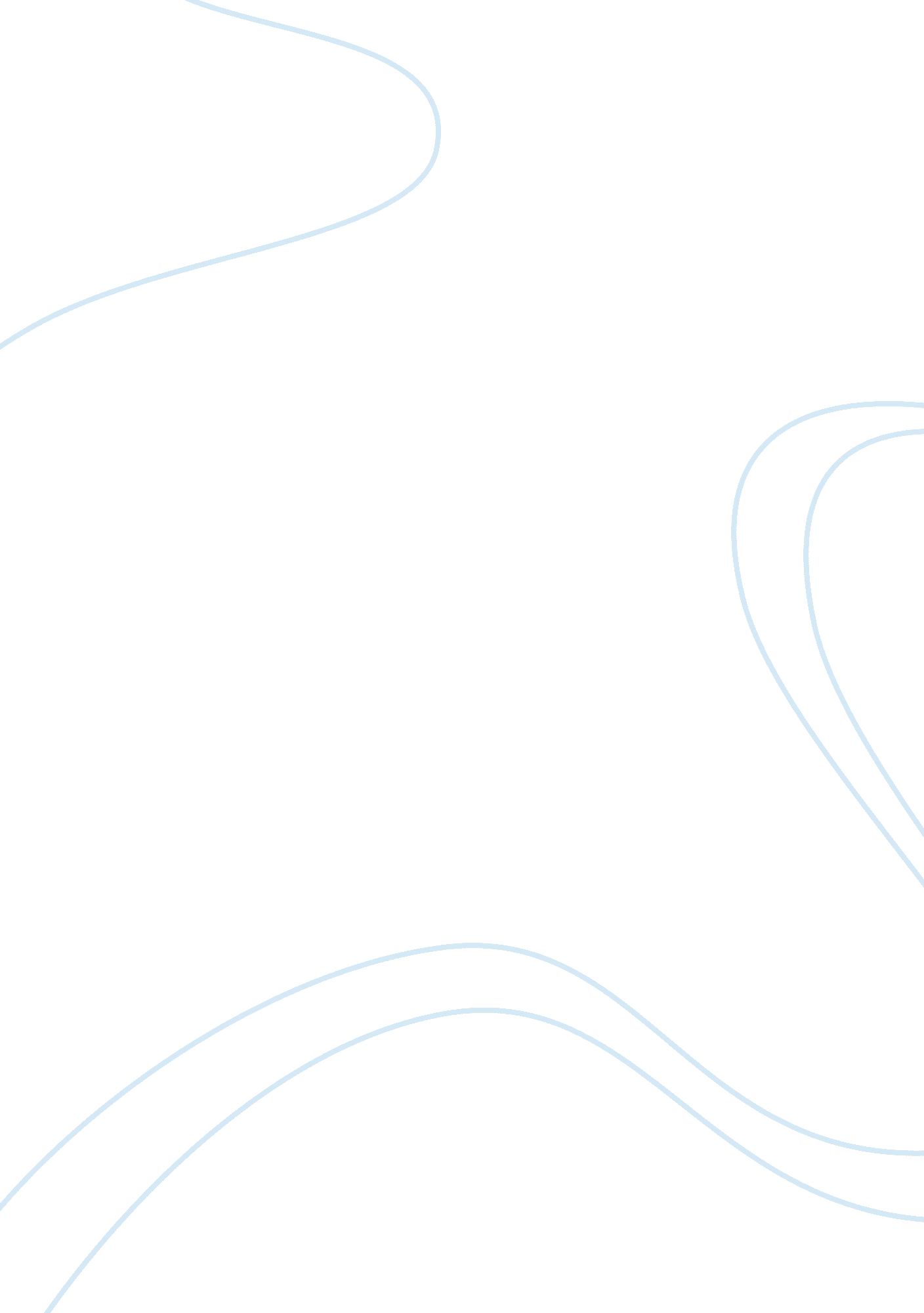 Grant project budget managementHealth & Medicine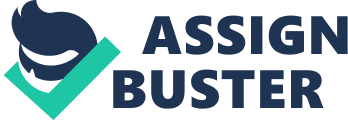 South Asian Diabetic Community Annual Budget of the of the of the 
Brief Overview of the Study 
The prevalence of diabetes in South Asian communities especially among South Asian women is very common and increasing at a rapid pace mainly because of the cultural and demographic factors. The discussion presents an understanding over the budget initiative in terms of creating awareness among South Asians on diabetes in Los Angeles Area. 
Agencies Involved in the Project 
In this particular project, there will be health practioners, community health center advisors, doctors, participants, and dieticians will be involved. All these people will play a crucial role in creating awareness on diabetes. 
Authorization 
As the study will be conducted in the Asian Indian Church; Los Angeles; prior permission from the Pastor and administrator has been taken in the oral and written form. 
Key Activities of the Project 
Key activities of the project will be to analyze the health behavior of participants, assessing their diet and physical activities, creating awareness based on medical practioners and doctors’ suggestions, monthly assessment of the health behavior, and diet plans, and further suggestions. Key activities will also include screening patients, conducting interviews, and involving participants in the awareness program. 
Direct and Indirect Cost 
There will be direct cost in the form of the amount to be paid to health educators and doctors. At the same time, direct operating expenses will be in the form of printing flyers, pamphlets, and interview sheets, diet plans, travelling, food and lodging, and stationeries. 
Time Period 
The project will continue for a period of one year including regular assessments and analysis in terms of improvements and benefits. 